MATEMATIKA – PER ŽAIDIMUSMATEMATINIAI ŽAIDIMAI – KAS NEREIKALINGAS?Štai kaip pratybų sąsiuvinių užduotis perkelti į realybę  – kas kam netinka, kas su kuo dera, ką reikia išmesti! Čia vėl į pagalbą mums „ateina” Playmobil ir LEGO kaladėlės!KAS SURINKS DAUGIAU TAŠKIUKŲ?Metame kauliuką ir apvedame iškritusių taškų skaičių, kiekvienas žaidėjas skirtinga spalva. Laimi tas, kuris surenka daugiau taškųMATEMATINIAI ŽAIDIMAI – KURIAME AUKŠTE GYVENI?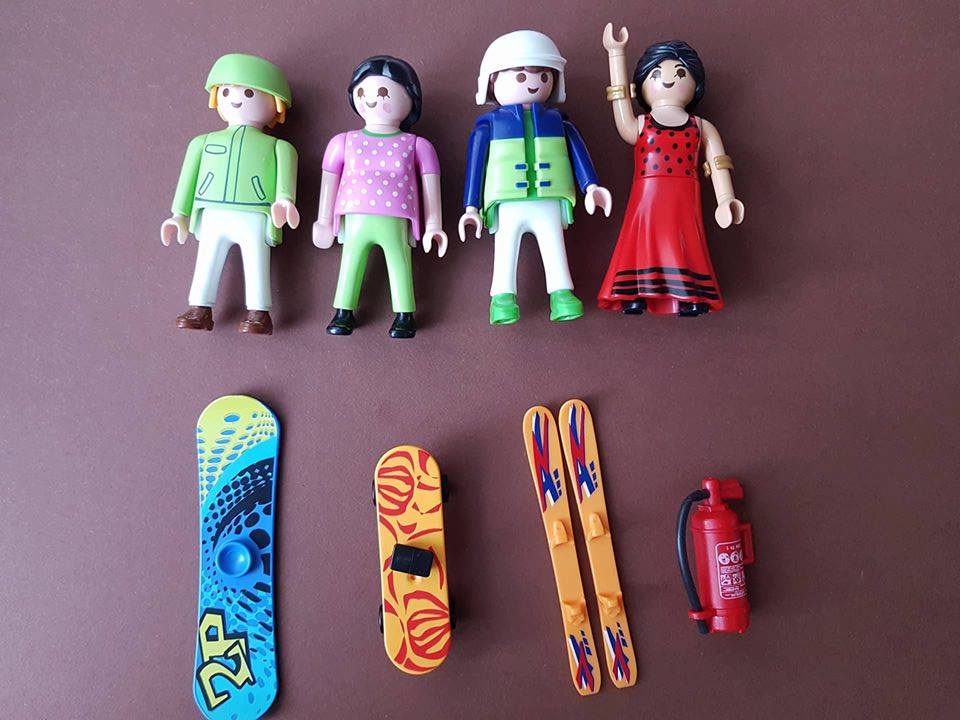 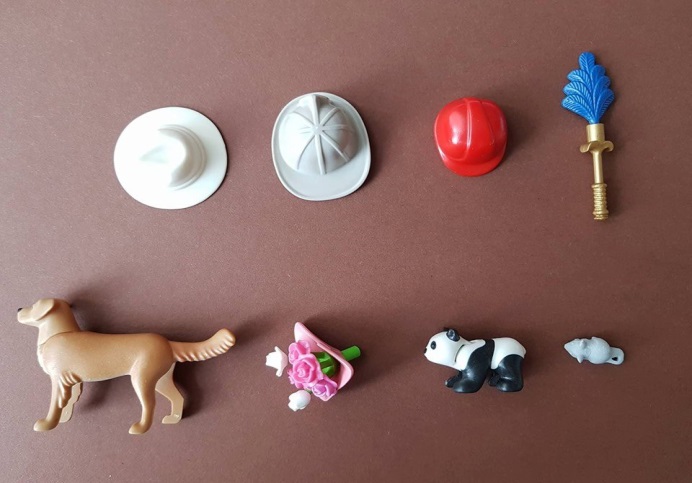 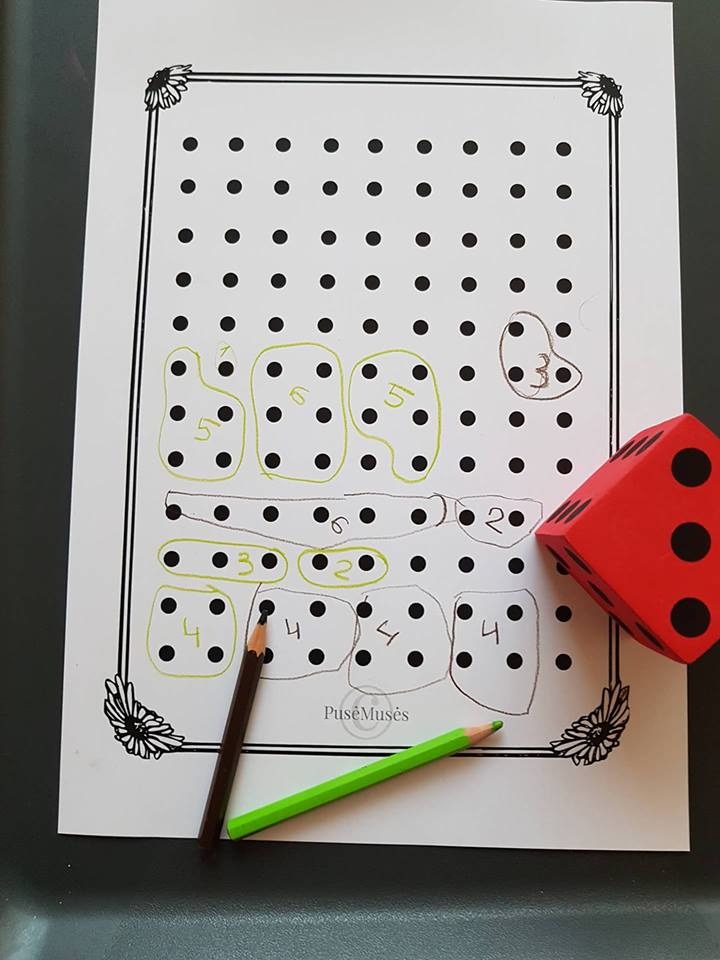 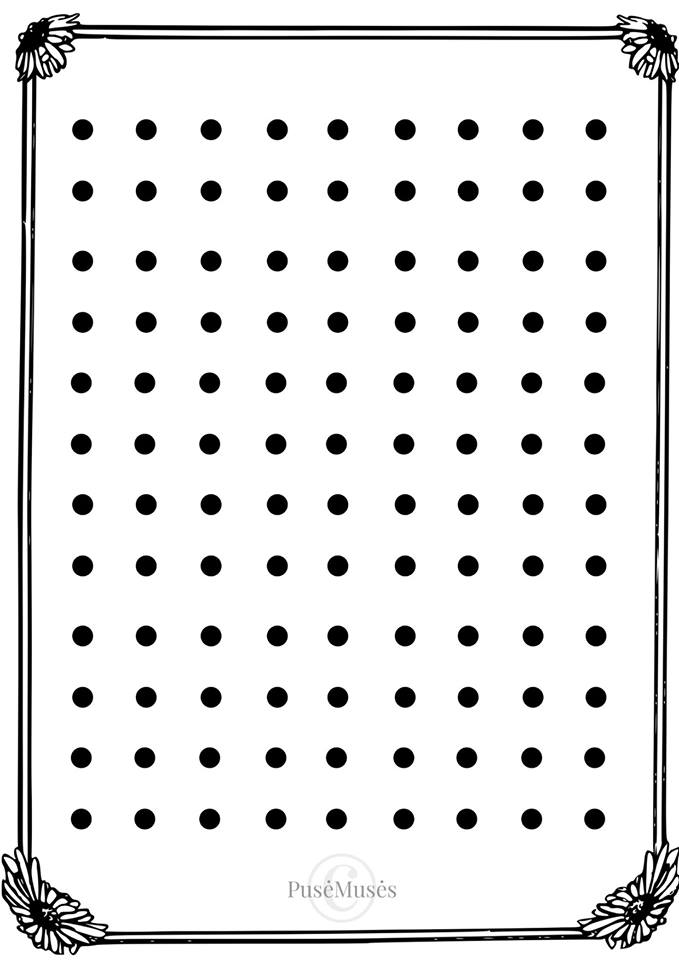    Žaidimas lavinantis matematinius įgūdžius, vaizduotę, bei kalbinius gebėjimus. Kaip žaidžiame?    Susirandame įvairių personažų, kurie gali patekti į butą tik lifto pagalba. Pasinaudojame skaičiuotuvu – vaikas spaudžia norimą aukšto numerį ir palydi personažą į jo butą. Toliau kuriame istorijas, užduodame klausimus ir improvizuojame:– Kas gyvena aukščiau/žemiau?– Kuriame aukštyje gyvena daugiausiai personažų?– Kiek aukštų aukščiau gyvena vienas nuo kito?– Kam arčiau iki pirmo aukšto ir pan.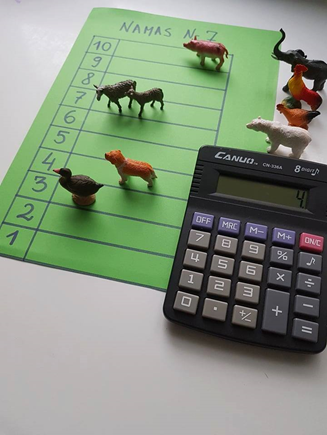 